 Verificat identitatea solicitantului  	 	 	 	Înregistrat la nr...............         Ofițer de stare civilă, 	 	 	 	 	din.................................    	 	L.S.       									PRIMAR,                                          Domnule Primar,              		                               	Subsemnatul ............................................................................................, fiul lui..............................................  şi al ............................................, domiciliat în  (comuna, oraşul, municipiul)  str./satul ............................................ nr. .........., bloc ............, scara ............, et...........,  ap. .........., județul ….............................., posesor al cărții/buletinului de identitate  seria ............. nr. ..................., eliberat de ......................................................,      vă rog să binevoiŃi a-mi elibera certificatul de........................................, în care sens fac următoarele precizări:  - m-am (s-a) născut la data de ..............................................................................     în localitatea..............................,  județul .......................................................... .                                              m-am căsătorit cu ............................................ la data de............................,  în localitatea ....................., județul .......................................................................               numitul ...................................................... ………….a decedat la data de ………….   în localitatea .............................., județul .................................... .                     Vechiul (vechile) certificat(e) mi-a (mi-au) fost furat(e)/distrus(e)/pierdut(e) în următoarele împrejurări:..................................................................................      Data ..................................                                               Semnătura                                                                                                                  Eliberat certificat de:                                                          Naştere seria ........................ nr. ...................                                        Căsătorie seria ...................... nr. ...................                                        Deces seria ........................... nr. ...................                                        Data ........................                                Ofițerul de stare civilă,                                                    ............................................                                                                                                                                             			Am primit certificatele solicitate                                                          Semnătura                                                                           …………………………............           Domnului primar al ..........................................., județului ....................... .    CONFIDENŢIAL 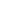 Date cu caracter personal prelucrate în conformitate cu prevederile Regulamentului (UE)2016/679 pentru protectia persoanelor cu privire la prelucrarea  datelor cu caracter personal și libera circulație a acestor date